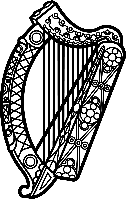 Statement of Ireland 41st session of the UPR Working Group Review of IndonesiaWednesday, 9 November 2022182 words/180 wordsIreland thanks Indonesia for its presentation today.Ireland acknowledges Indonesia’s efforts to advance human rights, in particular steps taken to address sexual and gender-based violence such as child marriage, through the amendment of the Marriage Law and the introduction of the national strategy on the prevention of child marriage, and female genital mutilation and cutting, through the development of the 2030 roadmap and action plan.Ireland is concerned by evidence of a worsening human rights situation facing LGBTI+ persons in Indonesia, who continue to experience human rights violations and discrimination. We are particularly worried by the potential negative impact of the current draft criminal code’s provisions on LGBTI+ rights and freedom of expression.  Ireland recommends that Indonesia:Ensure provisions of the draft criminal code are fully in compliance with Indonesia’s international law obligations including- but not limited to- the ICCPR and UNCAT.Repeal discriminatory laws against LGBTI+ persons and enact comprehensive anti-discrimination legislation to ensure protection of human rights and prevention of any form of discrimination, harassment, or abuse. We wish Indonesia every success in this UPR cycle. Thank you.